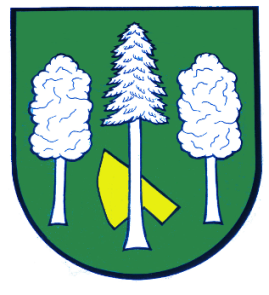 Hlášení ze dne 14. 04. 20211) Výstaviště Flora Olomouc oznamuje, že se budou konat Selské a Zahradnické trhy. Selské trhy nabídnou voňavé uzeniny, domácí mléčné výrobky, křupavé pečivo a další dobroty od lokálních výrobců a pěstitelů. Selské trhy začínaní v pátek 23. dubna a budou se konat každých 14 dní v pátek od 11 do 17. Zahradnické trhy nabídnou všem zahrádkářům široký výběr zeleninových přísad, okrasných rostlin či hobby potřeb. První Zahradnické trhy se na Výstavišti Flora konají v sobotu a neděli 24. – 25. dubna od 9 do 17 hodin. Další dvoje trhy pak v květnu. Vstup na obě akce je zdarma. Všechny informace najdete na www.flora-ol.cz."2) Magistrát města Olomouce oznamuje, že z důvodu kybernetického útoku 07. dubna 2021, není v nejbližších dnech možné zabezpečit chod důležitých služeb. Předpokládá se, že obnovení procesů zasažených incidentem může trvat až v délce 14 dnů. Detailnější informace naleznete na kamenné úřední desce a na webových stránkách obce.3) Bezpečnostní a úklidová firma FORCORP GROUP hledá pracovníky OZP na úklid. Jedná se o úklid na pracovišti FERONA a.s. ve Velké Bystřici. Podrobnější informace se dozvíte na kamenné úřední desce a na webových stránkách obce.4) Firma AVE CZ odpadové hospodářství s. r. o. provede v naší obci ve dnech 16. 04. 2021 a 17. 04. 2021 sběr nebezpečných a velkoobjemových odpadů. Velkoobjemové odpady jsou – výrobky ze dřeva, skla, keramiky, porcelánu, plastů a textilu. Patří sem například i starý nábytek, matrace, apod.Firma AVE CZ odpadové hospodářství s. r. o. umístí v pátek 16. dubna 2021 velkoobjemové kontejnery na stanoviště u obecního úřadu. Svoz těchto kontejnerů bude v sobotu 17. 04. 2021 dopoledne.Nebezpečné odpady jsou – autobaterie, ostatní baterie, zbytky barev a laků, obaly od barev a laků, rozpouštědla, tužkové a knoflíkové baterie, zářivky a výbojky, staré léky, televizory, ledničky a monitory, použité oleje a ropné produkty, textil zničený těmito produkty. Svoz těchto nebezpečných odpadů bude proveden v naší obci v sobotu 17. 04. 2021 na stanovišti u obecního úřadu od 11:30 do 11:45 hodin.Žádáme občany, aby ve zmíněném čase donesli nebezpečný a velkoobjemový odpad na určené stanoviště. Dále žádáme o přesné rozdělení odpadů tak, aby ve velkoobjemových kontejnerech nebyl nebezpečný odpad.